ZINĪBU DIENAS norise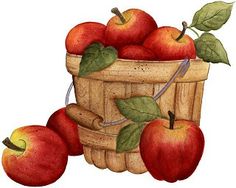 2018. gada 3. septembrīPlkst. 08:40 	Plkst. 09:00		Svinīgā līnija un 1. klases skolēnu sveikšana Zaļenieku kultūras namāPlkst. 10:00 – 11:30		Audzināšanas stundaPlkst. 10:00		Skolēnu vecākiem tikšanās ar skolas administrāciju Izglītības centra zālē. Plkst. 11:00 tikšanās  ar klašu audzinātājiem mācību kabinetos.Plkst. 11:30			Pusdienas (Izglītības centra ēdnīca)1. – 9. klase pulcējas mācību kabinetos pie sava klases audzinātāja1. kursi pulcējas pils pagalmā, iepazīstas ar grupas audzinātāju2. – 4. kursi pulcējas mācību kabinetos pie sava grupas audzinātāja1.– 9. klase (mācību kabinetos pie sava klases audzinātāja)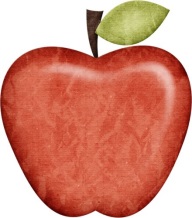 1.kursi (mācību kabinetos pie sava grupas audzinātāja)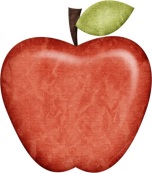 1. kursa audzēkņiem audzināšanas stundas laikā plkst. 10:40 pils mazajā zālē tikšanās ar skolas administrāciju un saliedēšanās aktivitātes “Zini mani, zinu Tevi”2.– 4. kursi (mācību kabinetos pie sava grupas audzinātāja)